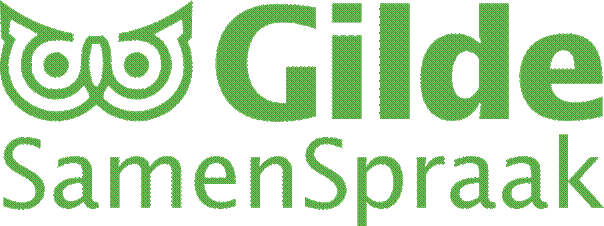 Nieuwsbrief januari 2018Beste medewerkers,Laat ik, samen met Kees, Gon en Eline, u d.m.v. een gedicht een gelukkig nieuw jaar toewensen met in het achterhoofd de zaak waar we voor staan, voor de waarden die we delen, voor het erbarmen dat nodig is voor mensen die op drift geraakt zijn. Dit gedicht uit de 13e eeuw komt uit ‘Een Arabische tuin’, een fraaie bloemlezing Oud-Arabische poëzie van o.a. Rumi, waarin de oude soefiwaarden mooi doorklinken.Lied van de karavaanKom, kom, wie je ook bent.Schande is hier onbekend.Al zwoer je duizend edendie je keer op keer weer brak.Kom, blijf komen, kom.Dolende, ootmoedige,onthechte vreemdeling,kom.1e. Op woensdagavond 24 januari 2018 om 20.00 u in de Casteelse Poort zal hoogleraar Noëlle Aarts bij ons komen spreken over De kunst van een goede dialoog  en wat daar de tips en trucs zijn. Wie is zij? Ze is naast haar collegetaken aan de Radboud Universiteit Nijmegen auteur van het boek  Strategische communicatie, maar ook van andere managementboeken over communicatie tussen grotere groepen. Ze heeft een aantal prijzen gewonnen:  Meest inspirerende communicatie professional 2015, Meest inspirerende communicatie professional 2016, Meest inspirerende communicatie professional 2017,Teacher of the Year Wageningen University & Research 2015, Genomineerd Teacher of the Year Wageningen University & Research 2016, Vrouwelijke vakexperts communicatie 2017 Op haar website vindt u aardige filmpjes over hoe ze college geeft. Dat is buitengewoon geestig en herkenbaar. Bijzonder dus dat ze naar ons toe wil komen waarmee ze wil aangeven dat ze respect heeft voor ons werk met immigranten. Maar ook ondersteunt ze onze gildegedachte dat we als burgers elkaar wat verder willen helpen en dat niet doen als docenten.  Wilt u zich tijdig opgeven, zodat we als nodig kunnen uitwijken naar de expositieruimte van de Casteelse Poort en die inrichten?2e. Op vrijdagmiddag 15 december waren we te gast bij Petra Krop, Operationeel manager van de gloednieuwe Stichting Expat Center Food Valley op de campus, gebouw 117. Het centrum biedt immigratiefaciliteiten aan voor promovendi van onze universiteit en kenniswerkers in Food Valley. Daaronder vallen de steden Nijkerk, Barneveld, Veenendaal, Rhenen, Ede, Bennekom en Wageningen. Als zij hier langer willen verblijven dan 3 maanden, worden ze inburgeringsplichtig, ook EU-citizens. De WUR of het kennisbedrijf stuurt ze naar het expatcentrum en betaalt daarvoor. Wat houdt de hulp van dit centrum in? Er zijn 2 loketten waar alles geregeld kan worden met een toegevoegde staf van adviseurs. Er is één persoon die met de migrant alle procedures doorloopt.Bij het IND-loket:Legalisatie van geboorte-akten, paspoorten, voorzien van stempels van de Nederlandse ambassades, fraude-onderzoek Aanvragen van het Burger Service Nummer, het BSN.Aanvragen van Visum, verblijfsvergunning en een vergunning om te mogen werken (alleen voor non-EUcitizen)Informeren over ons belastingstelselInformeren over verzekeringenBemiddelen bij aanvraag van een bankrekening (paspoort met visa-sticker, uitnodigingsbrief van het bedrijf of WUR, huurcontract, BSN)Bij het gemeenteloket:Huisvesting: aanvragen van een huurwoningAanbieden van taalondersteuning en een workshop inburgeringInformeren over de belastingdienst en aanvragen van een DigiDBemiddeling naar werk voor de partner die meekwamPlaatsing eventuele kinderen op de juiste schoolGezondheidszorg; in het centrum zit een huisarts, een vaccinatiepost en een psycholoog.SchuldhulpverleningMaatschappelijk werk-aspectenHet centrum zal voor ons als begeleiders een prima vraagbaak kunnen worden. Zie hun website.3e. Wellicht bent u niet bekend met een paar mogelijkheden voor uw migrant om buiten u om Nederlands te oefenen in groepsverband.Jelle van den Berg: hij ontvangt diverse groepen waarmee hij leergesprekjes opzet. Zijn email: nederlandseles.nt2@outlook.comStadskamer Thuis, Stationstraat 32 , 6701 AM Wageningen, 0620282542. Daar speelt zich het Taalcafé ( www.taalcafwageningen) af 1x per 2 weken. Eerst volgende keer is dinsdag 16 januari waarschijnlijk , steeds om 19.30 u. U bent zelf ook welkom.4e. In de bijlage weer een column van Syrische Anwar die inburgert en ons steeds een blik gunt op de Syrische samenleving en op zijn eigen ervaringen als nieuwe Nederlander.         Namens Gon, Kees en Eline,         Bert van Dorsten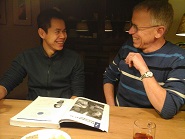 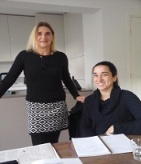 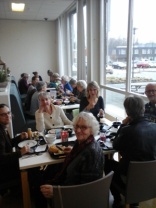 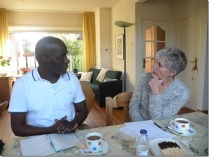 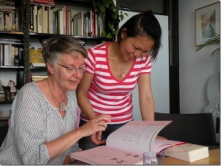 